Publicado en Madrid el 27/03/2023 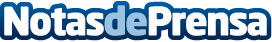 Antonio López Lázaro, Director de Eurodistribution, anuncia inicio de operaciones en 4 mercados de ÁfricaAntonio López Lázaro, CEO del Grupo Euroairlines, ingeniero aeronáutico y ganador del premio de Innovación aeronáutica ha anunciado las novedades para este semestre de la plataforma de distribución del grupoDatos de contacto:Nelson689694543Nota de prensa publicada en: https://www.notasdeprensa.es/antonio-lopez-lazaro-director-de_1 Categorias: Internacional Logística Otras Industrias http://www.notasdeprensa.es